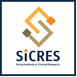 ขั้นตอนการส่ง CTA Amendment เพื่อขอพิจารณาอนุมัติ – ลงนาม กรณีวงเงินเกิน 25 ล้านบาท